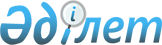 О внесении дополнений в постановление Правительства Республики Казахстан от 23 октября 2020 года № 701 "Вопросы Министерства по чрезвычайным ситуациям Республики Казахстан"Постановление Правительства Республики Казахстан от 28 декабря 2023 года № 1227.
      Правительство Республики Казахстан ПОСТАНОВЛЯЕТ:
      1. Внести в постановление Правительства Республики Казахстан от 23 октября 2020 года № 701 "Вопросы Министерства по чрезвычайным ситуациям Республики Казахстан" следующие дополнения:
      в Положении о Министерстве по чрезвычайным ситуациям Республики Казахстан, утвержденном указанным постановлением:
      пункт 16 дополнить подпунктами 60-1), 60-2), 60-3), 60-4), 60-5), 60-6), 60-7), 60-8), 60-9), 60-10), 60-11), 60-12), 60-13), 60-14), 60-15), 60-16), 60-17), 60-18), 60-19), 60-20) и 60-21) следующего содержания:
      "60-1) разрабатывает и утверждает правила приведения воинских частей гражданской обороны в степени боевой готовности при переводе с мирного на военное время;
      60-2) разрабатывает и утверждает правила приведения воинских частей гражданской обороны в режимы функционирования;
      60-3) разрабатывает и утверждает правила по организации службы штабов воинских частей гражданской обороны;
      60-4) разрабатывает и утверждает правила по организации боевой подготовки в воинских частях гражданской обороны;
      60-5) разрабатывает и утверждает инструкцию по проведению аварийно-спасательных и неотложных работ воинскими частями гражданской обороны;
      60-6) разрабатывает и утверждает инструкцию по организации службы войск в воинских частях гражданской обороны;
      60-7) разрабатывает и утверждает правила по организации связи в воинских частях гражданской обороны;
      60-8) разрабатывает и утверждает правила деятельности полигонов и учебных центров воинских частей гражданской обороны;
      60-9) разрабатывает и утверждает инструкцию по организации учета, эксплуатации и хранения аварийно-спасательного инструмента, оборудования, снаряжения и обмундирования в воинских частях гражданской обороны;
      60-10) разрабатывает и утверждает инструкцию по организации учета, эксплуатации и хранения средств индивидуальной бронезащиты, активной обороны, инженерного имущества и технических средств охраны в воинских частях гражданской обороны;
      60-11) разрабатывает и утверждает инструкцию по организации учета, эксплуатации и хранения средств радиационной, химической и биологической защиты в воинских частях гражданской обороны;
      60-12) утверждает инструкцию по организации и обеспечению радиационной, химической и биологической защиты органов гражданской защиты;
      60-13) разрабатывает и утверждает правила по организации деятельности медицинской службы в воинских частях гражданской обороны;
      60-14) разрабатывает и утверждает правила хранения, выдачи, перевозки оружия и боеприпасов к нему в воинских частях гражданской обороны;
      60-15) разрабатывает и утверждает правила по организации деятельности автомобильной службы в воинских частях гражданской обороны;
      60-16) разрабатывает и утверждает правила по организации деятельности квартирно-эксплуатационной и противопожарной службы в воинских частях гражданской обороны;
      60-17) разрабатывает и утверждает правила по организации деятельности вещевой службы в воинских частях гражданской обороны;
      60-18) разрабатывает и утверждает правила по организации деятельности продовольственной службы в воинских частях гражданской обороны;
      60-19) разрабатывает и утверждает правила по организации деятельности службы горюче-смазочных материалов в воинских частях гражданской обороны;
      60-20) разрабатывает и утверждает инструкцию по ведению войскового хозяйства в воинских частях гражданской обороны;
      60-21) разрабатывает и утверждает правила присвоения воинским частям гражданской обороны действительных и условных наименований;".
      2. Настоящее постановление вводится в действие со дня его подписания.
					© 2012. РГП на ПХВ «Институт законодательства и правовой информации Республики Казахстан» Министерства юстиции Республики Казахстан
				
      Премьер-Министр Республики Казахстан 

А. Смаилов
